OBJEDNÁVKA č: OBJ_UMO5/000134/23VÝSADBU DLE ROZHODNUTÍ  SP.  ČJ.: 6734/2022 A DLE CP 4/NV/2023/OISQuercus x warei ´Long ´REGAL PRINCE ®;  3 ks  - výsadbová velikost  14+; pozemek p.č. 2165/18; k.ú. PardubiceTilia cordata ´Rancho´    - 1 ks - výsadbová velikost  14+;  na pozemek  p.č.   2412/4, k.ú. PardubiceAcer freemanii ´Marmo´nebo ´Celebration Celzam´ – 1 ks - výsadbová velikost  14+;  na pozemek  p.č.   2155/3, k.ú. PardubiceMalus ´Rudolph´nebo ´Nipissing´ – 1 ks -   výsadbová velikost  14+;  na pozemek  p.č.   2423/5 k.ú. PardubiceVýsadba bude provedena v souladu s Arboristickým standardem Výsadba stromů SPPK A02 001:2013; výsadbový materiál musí splňovat kvalitní ukazatele jakosti ČSN 46 4902, ošetřování dřevin (výchovné řezy) bude prováděno v souladu se standardem SPPK A02 002:2012 Řez stromů.Pro výsadbu budou použity vzrostlé školkařsky připravené stromy s balem; vysokokmeny u komunikací budou mít korunu zapěstovanou v podchodné výšce min. 2,2 m; tj. koruna bude zapěstovaná pravidelně s možností postupného zvedání, kořenový bal bude nepoškozený, soudržný, provlhčený, bude nepoškozený kořenový krček a kmen s průběžným terminálem; použitý výsadbový materiál by měl být přednostně tuzemské provenience nebo alespoň v tuzemsku dopěstovaný; zhotovitel bude schopen doložit doklady prokazující původ rostlinného materiálu - dřevinyPro veškeré dřeviny budou hloubeny jámy odpovídající velikosti balu  se 100% výměnou půdy (velikost výsadbových jam je dána průměrem balu); stěny výsadbové jámy budou prokypřeny, dno nesmí být zhutněné; hloubka výsadbové jámy nepřesáhne velikost balu, bal bude umístěn do úrovně terénu, tj. kořenový krček musí být v rovině s terénem, nesmí být zasypán; výsadbové jámy budou před výsadbou prolity cca 100 l vody; nutno při výsadbě dodržet postupné zahrnování zeminou s průběžnou zálivkou (30 – 100 l) s uložením 3 tablet Silfamix forte asi 15 cm pod povrchem a s použitím hydrogelu ke kořenovému systému;  kmen stromu bude po výsadbě opatřen ochranným nátěrem k snížení termických škod (Arboflex)Dřeviny budou po výsadbě ukotveny ofrézovanými impregnovanými kůly a uvázané pružnými úvazky, kmínky budou opatřeny pevnou chráničkou na ochranu dřevin proti poškození při sečíchBude provedeno přihnojení (např. Silvamix) a dostatečná zálivka ihned po výsadbě (min. 50 l vody /strom)Zhotovitel v případě vyžádání zhotoví fotodokumentaci z průběhu výsadeb (foto dřevin (s jejich kořenovým balem), z přípravy výsadbových jam, apod) – o chystané výsadbě bude žadatel před její realizací orgán ochrany přírody informovatNáhradní výsadba bude provedena v podzimním období roku 2023 – dle vhodných klimatických podmínek a na základě domluvy se zadavatelemU výsadby bude prováděna zhotovitelem následná péče, tj. pletí a údržba mís dřevin pro zálivku min. 2x do roka – celkově po dobu pěti let; kontrola kotvení a úprava úvazků ke kůlům při pletí, případná oprava či výměna úvazku nebo kůlů – celkově po dobu pěti let od výsadby a zálivka v závislosti na klimatických podmínkách a množství srážkových úhrnů – po dobu celkově pěti let od výsadby (minimálně 12 zálivek/rok); ke konci období následné péče (nebo dle potřeby i v průběhu) bude na dřevinách proveden výchovný řez; výchovné řezy budou provedeny dle standardů péče o přírodu a krajinu a 02 002 – Řez stromů; V případě úhynu výsadbového materiálu po dobu následné péče bude tento zhotovitelem nahrazen, a to nejpozději do roka po úhynu této dřevinyProvedená náhradní výsadba bude protokolárně odsouhlasena s Úřadem městského obvodu Pardubice V, odborem investičním a správním. Protokolárně budou výsadby s dodavatelem zkontrolovány vždy po uplynutí jednoho roku následné péče.Mapové podklady budou dodavateli před zakázkou poskytnuty; místa výsadeb budou zároveň s dodavatelem zakázky určena v terénu.Rozpis ceny: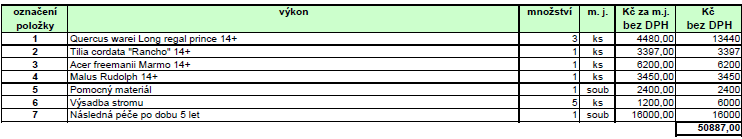 Cena za výsadbu bez DPH dle výše uvedených podmínek:	34 887,- KčCena za následnou péči 5ti let celkově bez DPH:		16 000,- KčCena celkem za celou zakázku bez DPH:			50 887,- KčCena celkem za celou zakázku včetně DPH:		61 573,27 Kč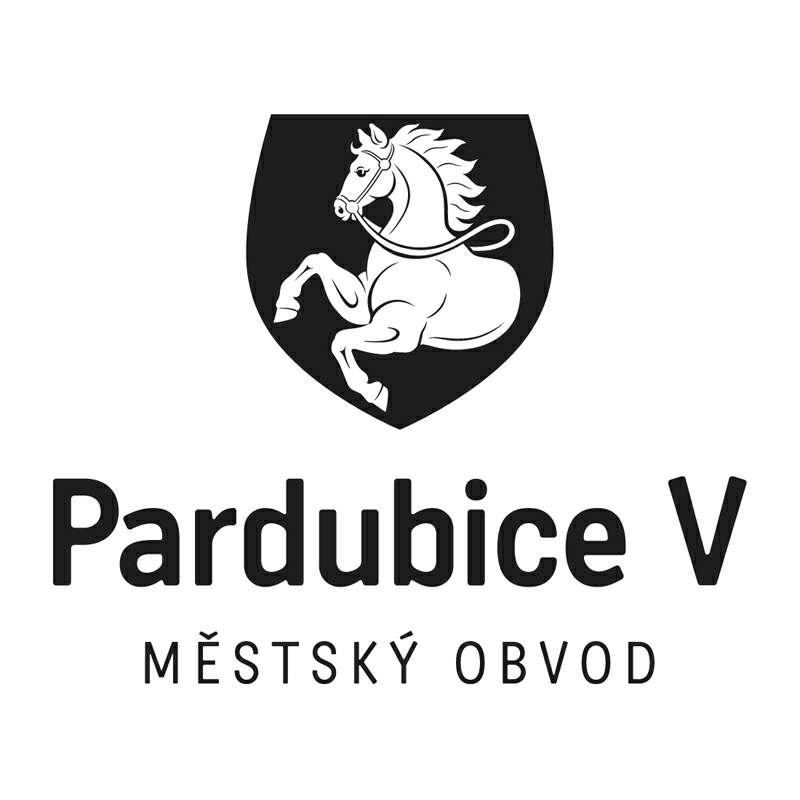 Statutární město PardubiceStatutární město PardubiceMěstský obvod Pardubice VMěstský obvod Pardubice VObjednatel:Dodavatel:Statutární město PardubiceARBO-Linné, s.r.o.Městský obvod Pardubice VLuční 174/3Češkova 2250003 Hradec Králové53002 PardubiceIČO: 26021854IČO: 00274046DIČ: CZ26021854Číslo účtu: 181568024/0300 ČSOB PardubiceObjednáváme u vás:Dodání:Podzimní období 2023 dle klimatických podmínek dle dohodyPodzimní období 2023 dle klimatických podmínek dle dohodyPoznámka:Akceptací této objednávky dodavatel souhlasí s tím, že když v okamžiku uskutečnění zdanitelného plnění nebo poskytnutí úplaty za toto plnění bude o dodavateli zveřejněna způsobem umožňujícím dálkový přístup skutečnost, že je nespolehlivým plátcem ve smyslu §106a zákona č. 235/2004 Sb., o dani z přidané hodnoty, ve zn. pozd. předpisu, bude dodavateli uhrazena dle §109 a §109a zákona o dani z přidané hodnoty pouze částka bez DPH, a DPH bude odvedena místně příslušnému správci dani dodavatele.
Nakládání se vzniklými odpady:
Zhotovitel odpovídá za řádnou likvidaci vzniklých odpadů, stává se jejich majitelem, při jejich likvidaci je povinen postupovat v souladu s příslušnými ustanoveními zákona č. 541/2020 Sb.. o odpadech v platném znění.Akceptací této objednávky dodavatel souhlasí s tím, že když v okamžiku uskutečnění zdanitelného plnění nebo poskytnutí úplaty za toto plnění bude o dodavateli zveřejněna způsobem umožňujícím dálkový přístup skutečnost, že je nespolehlivým plátcem ve smyslu §106a zákona č. 235/2004 Sb., o dani z přidané hodnoty, ve zn. pozd. předpisu, bude dodavateli uhrazena dle §109 a §109a zákona o dani z přidané hodnoty pouze částka bez DPH, a DPH bude odvedena místně příslušnému správci dani dodavatele.
Nakládání se vzniklými odpady:
Zhotovitel odpovídá za řádnou likvidaci vzniklých odpadů, stává se jejich majitelem, při jejich likvidaci je povinen postupovat v souladu s příslušnými ustanoveními zákona č. 541/2020 Sb.. o odpadech v platném znění.V Pardubicích dne:V Pardubicích dne:28.8.2023Správce rozpočtu Ing. KotykováPříkazce operace Bc. KlátilováVyřizuje: Klátilová Monika Bc.Telefon:  466301275 | Email: monika.klatilova@umo5.mmp.cz	Dodavatel svým podpisem stvrzuje akceptaci objednávky, včetně výše uvedených podmínek.